B* Helpful Love Inc.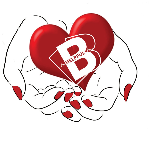 www.bhelpfullove.org    			                 436 E. 36th Street Charlotte N.C. 28205Client Application FormPlease PrintName: _________________________        ____________________________         __________		Last 				First 				                  MIApplicant Address: _____________________________________________________________			Street Address ______________________________________________________________________________	City		               State 	           	County		Zip CodePreferred contact number: ________________________     ____________________________				Primary				SecondaryAre we able to leave a message regarding your case on either number listed?  Yes ___ No __Are you at least 55? Yes ___ No ___ Date of Birth: ___________ SSN: ___________________Are you currently employed? Yes __ No __Are you disabled? Yes ___ No___Do you receive any other financial assistance? Yes __ No__ If yes please list: ____________________________________________________________________________________________________________________________________________________________What is your reason for assistance? __________________________________________________________________________________________________________________________Have you requested assistance with us before? Yes __ No __ If yes when? __________What assistance are you applying for today? Please check all that apply___ Utility/Bill Pay				___ Housing/Shelter___ Food Box					___ Personal Care___ Minor Home Repairs			___ Other Specify: _____________________ Employment				 ___ Caretaker Assistance 				I certify that all the information that I have provided is true. If I have provided any false information during my application process, I will be subject to be denied from any current or future services. I hereby grant permission to B* Helpful Love Inc., to contact any references to obtain any information to assist with my application process. If I do not provide the necessary requirements of B* Helpful Love Inc., my application for assistance will be denied. Signature: ___________________________________________________________________Print Name: _________________________________________________________________Representative (caretaker or power of attorney): ___________________________________Date: _______________________   Time: ______________FOR OFFICE USE ONLY